1) FORMATION: use 1. auxiliary verb avoir or être in the IMPARFAIT	                          2. past participle of the verb	plus-que-parfait [pluperfect] is formed exactly like passé composé: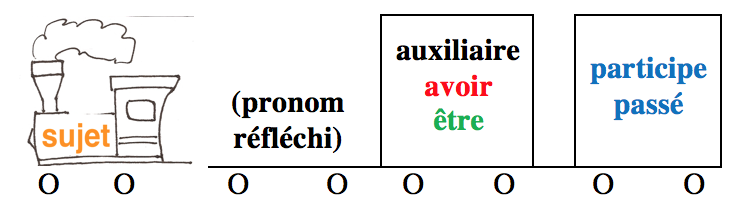 •To chose auxiliary verb (avoir / être):-Usually, AVOIR is used with verbs that accept a direct objet  	Elle avait mangé what? —> Elle avait mangé une pomme / Elle avait vu whom? —> Elle avait vu Jeanas well as verbs that do not take a COD: Il avait marché longtemps pour aller au marché-ÊTRE is used with all pronominal verbs (se/s') 	and many verbs that DO NOT take a direct object: venir, devenir,  revenir, aller, entrer, rentrer, 	retourner, rester, arriver, partir, sortir, monter, descendre, passer, tomber, naître, mourir •Negative form: 	*use NE PAS around the auxiliary verb —> NE + auxiliaire + PAS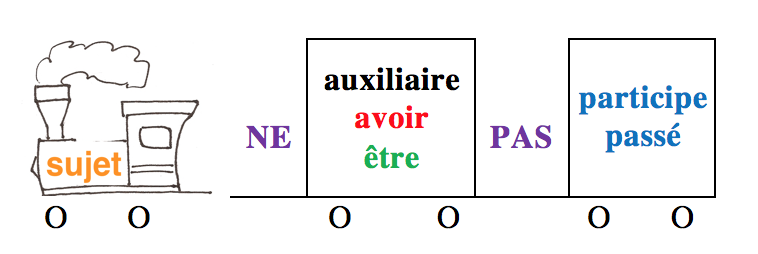 		Examples: Il n'avait pas fait d'études de médecine, donc il n'était pas devenu médecin	*with pronominal verbs use NE before the reflexive pronoun and PAS after être		—> NE + reflexive pronoun + être + PAS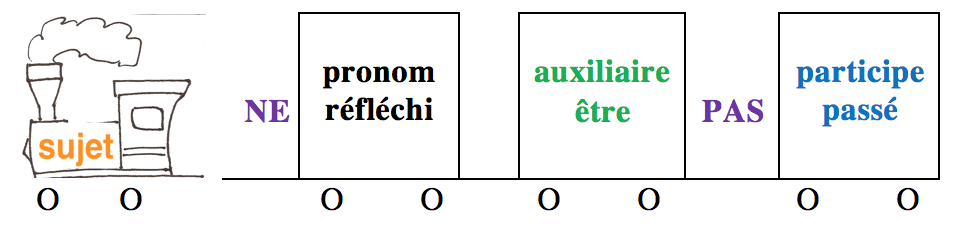 		Examples: Il ne s'était pas promené à Nantes; je ne m'étais pas levé à 5 heures •For inversion questions use the auxiliary verbs before subject pronoun 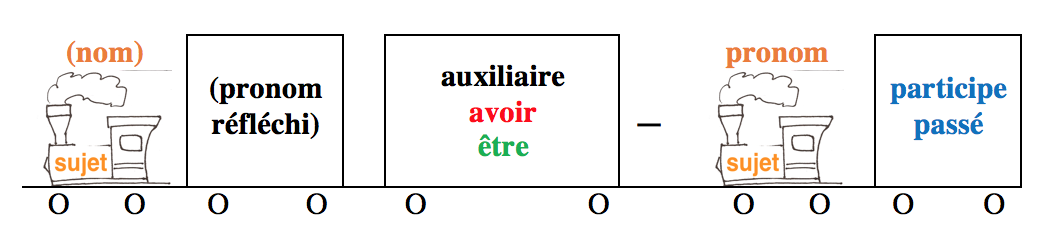 		Examples: Étais-tu allé au match de foot? Avais-tu aimé le jeu?	                              Ton frère avait-il aimé le match? Marc s'était-il amusé? •AGREEMENT of past participle: *With ÊTRE, the past participle agrees with the subject in gender (feminine, masculine) and number (singular, plural) 	with pronominal verbs, the past participle usually agrees with the subject in gender (feminine, masculine) and number (singular, plural)			Elle s'était fiancée, puis elle s'était mariée 			Ils ne s'étaient pas rencontrés à Paris EXCEPTIONS for pronominal verbs:1. presence of direct object [COD] placed AFTER participle —> NO agreement with subject2. presence of direct object [COD] placed BEFORE participle —> agreement with direct object3. verbs using À when not pronominal (plaire à, parler à, sourire à, demander à, téléphoner à, etc.). Those often are communicationverbs  —> NO agreement with subject4. "se faire" and "se laisser" followed by an infinitive —> NO agreement with subject *With AVOIR, —> the past participle agrees with the direct object [COD] in gender (feminine, masculine) and number (singular, plural)IF: 1. there is a COD        2. COD is placed BEFORE the past participle, usually as a direct object (me, te, le, la, l', nous, vous, les) or a relative pronoun (que/qu')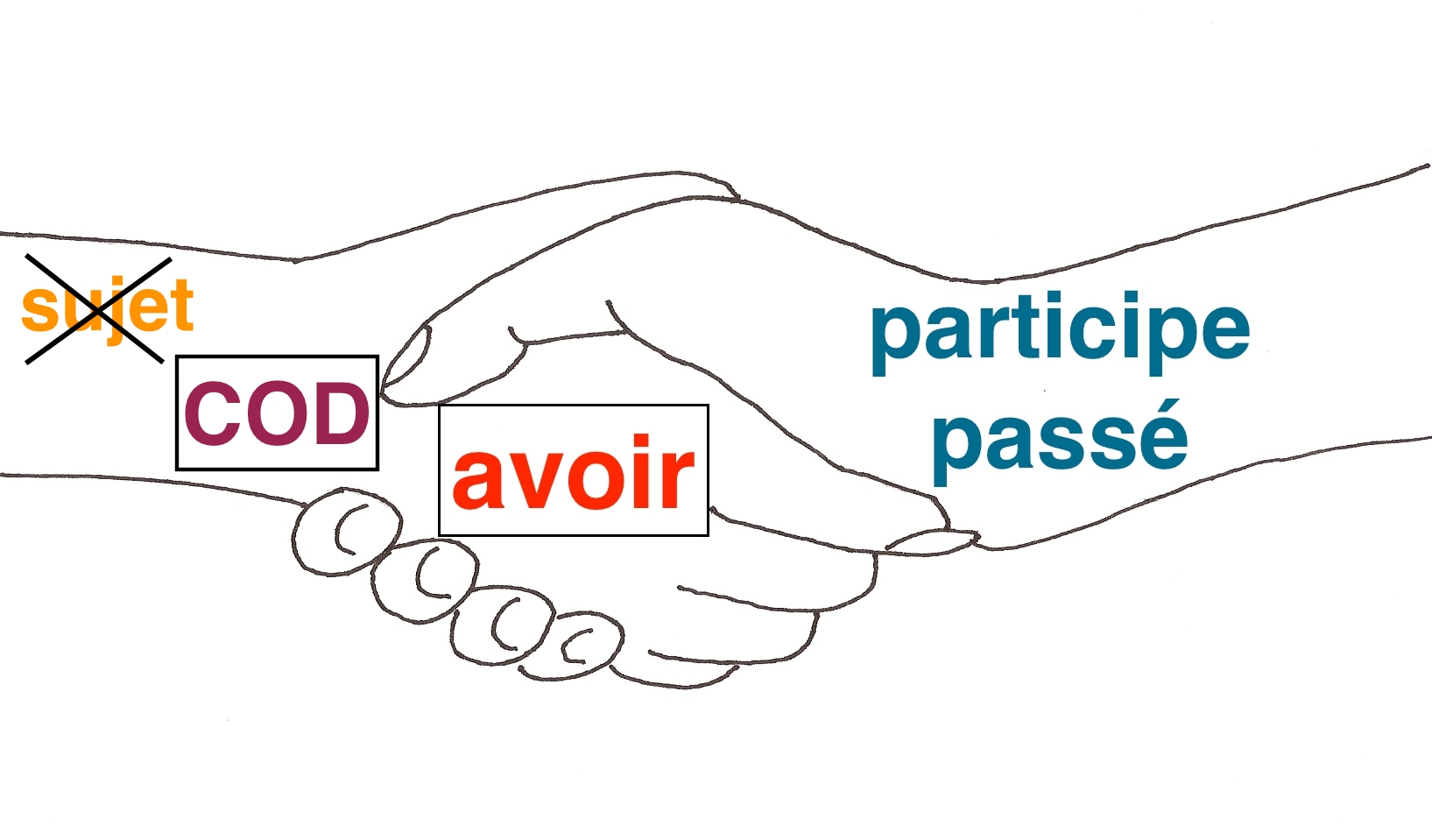 Examples:Julie avait mangé à 7 heures (NO COD —> No agreement possible)Julie avait mangé sa pomme (sa pomme = COD, placed AFTER past participle —> No agreement)Sa pomme? Julie l'avait mangée (l'=sa pomme= COD placed BEFORE past participle)La pomme que Julie avait mangée était bonne (que=la pomme=COD placed BEFORE past participle)Examples:Vous aviez rencontré mes étudiants? —> Oui, je les avais rencontrés dans la courElle avait fait les exercices pour hier? —> Non, elle ne les avait pas faits!Tu avais vu ce film? —> Oui, je l'avais déjà vuVous aviez étudié ces leçons avant le cours? —> Non, nous ne les avions pas encore étudiées T'étais-tu brossé les dents ce matin-là? —> Non, je ne me les étais pas encore brossées!2) USES: Plus-que-parfait is used for a past action which started or took place before another past action started: it's the past of passé composé. Examples : 	Elle a loué une maison à Paris en 2014. En 2013, elle avait loué un appartement à Marseille  Je suis revenu de Paris à l'automne 2013. J'étais parti à Paris à l'automne 2012Il s'est marié avec Evelyne à la fin de ses études. Il s'était marié avec Francette quand il était 								étudiant mais ils avaient divorcé 	use plus-que-parfait to        - narrate specific actions or events anterior to another past action —> Hier je suis allé au cinéma, le jour avant j'étais allé voir un match de foot.        - narrate actions or events limited in time anterior to another past action—> Je suis resté dans la salle pendant 8 heures; le jour avant j'étais resté au stade pendant 3 heures        - narrate actions or events limited in repetition anterior to another past action—> J'ai vu le même film trois fois; le jour avant je n'avais vu le match qu'une fois         - narrate a reaction or a consequence anterior to another past action—> J'ai adoré ce film, mais j'ai attrapé mal à la tête; le jour avant j'avais aussi adoré le match et je n'avais pas attrapé mal à la tête !Other sections to review @ French Grammar Games for Grammar Geeks:-Passé composé (Verb Challenge)-How to use past tenses (Verb Challenge)-Hypotheses (Verb Challenge)-Relative pronouns (Sentence Whiz)-Personal pronouns (Word Nerd)-Negations (Sentence Whiz)-Questions (Sentence Whiz)SEE "Passé composé" sectionSEE "Passé composé" section for special cases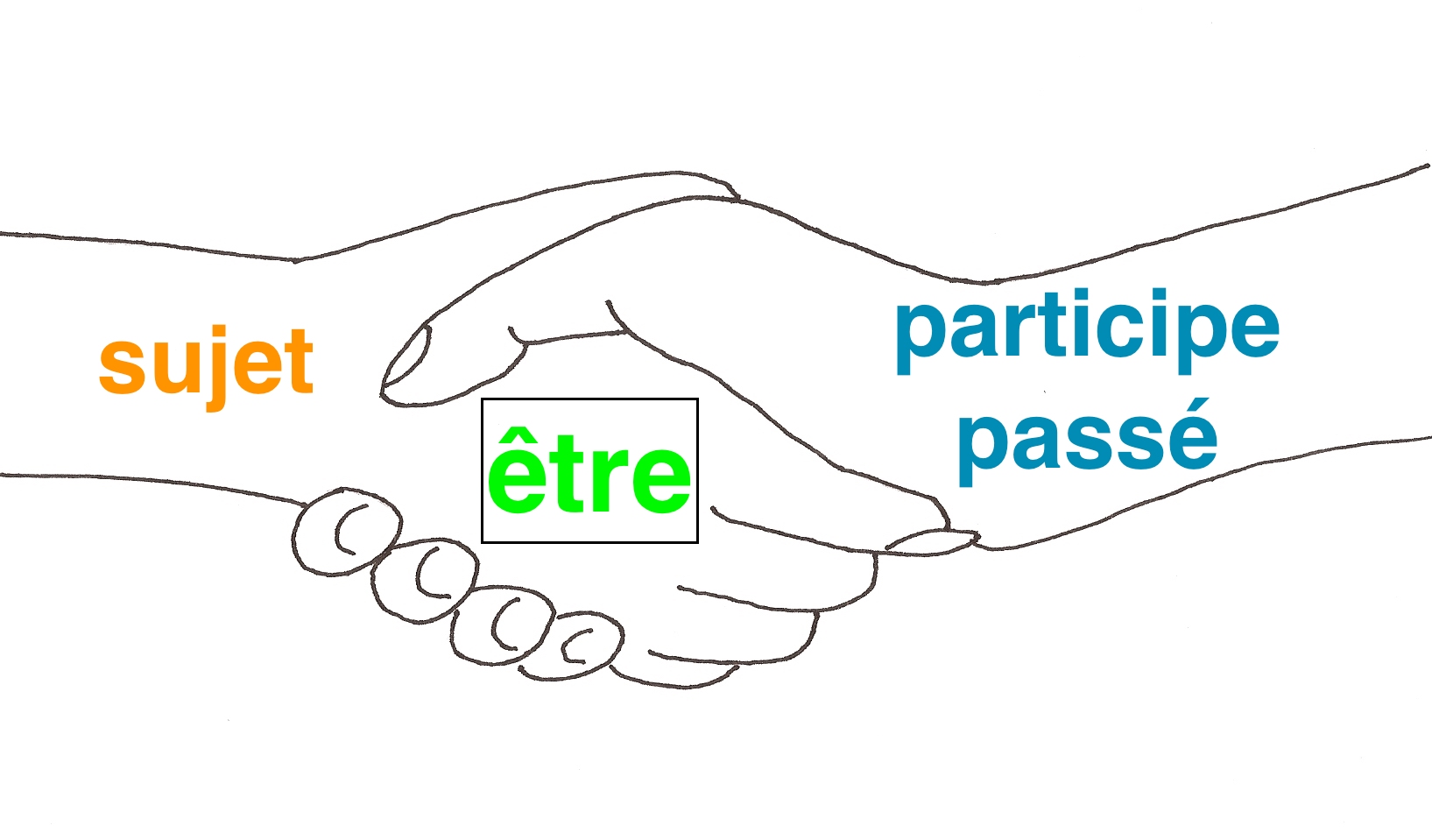 		Examples : Elles étaient arrivées à Nantes en juillet			      Ils étaient partis en août			      Elle était allée à Paris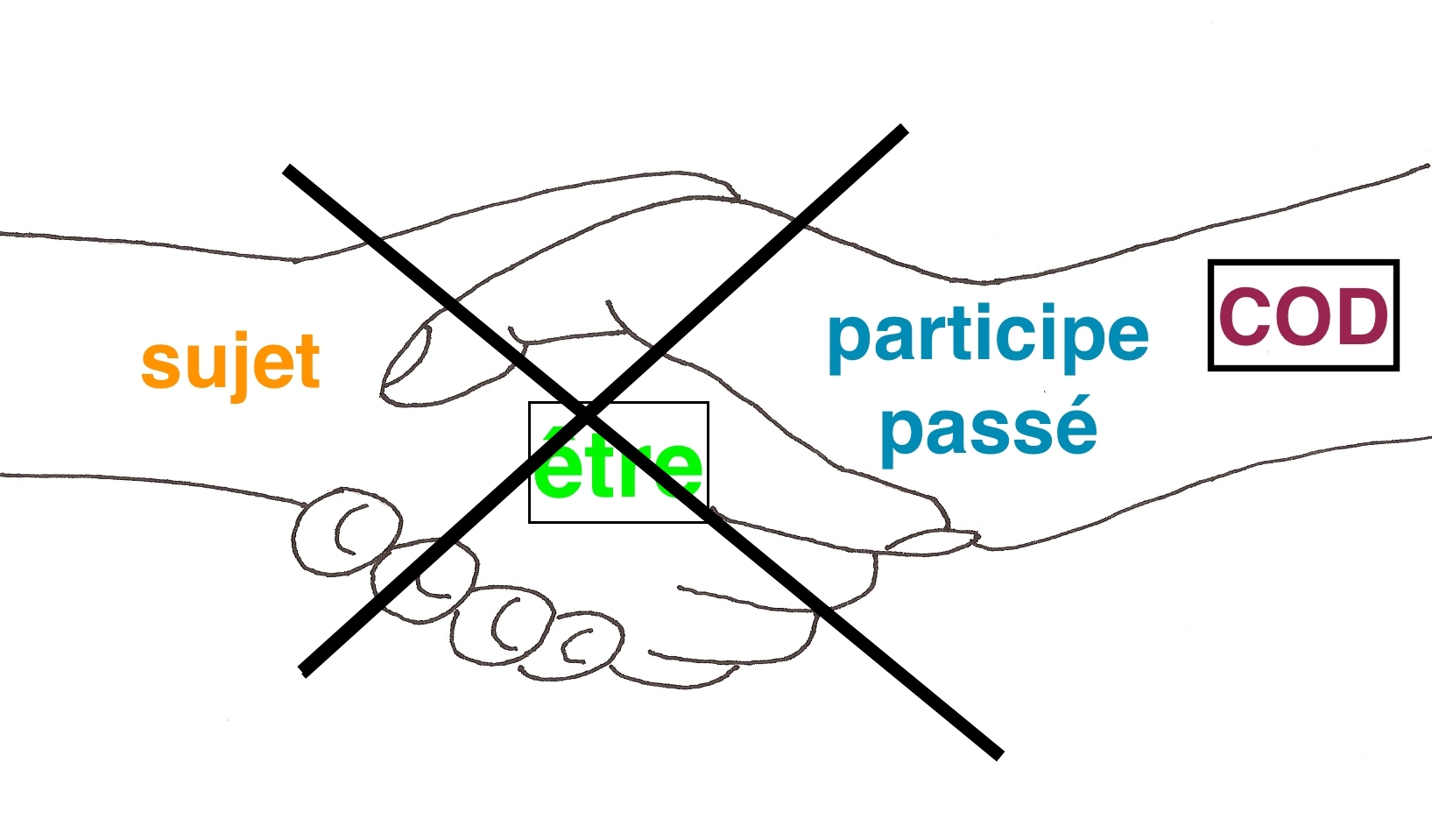 	Example: Annie s'était lavée	           —> Annie s’était lavé les mains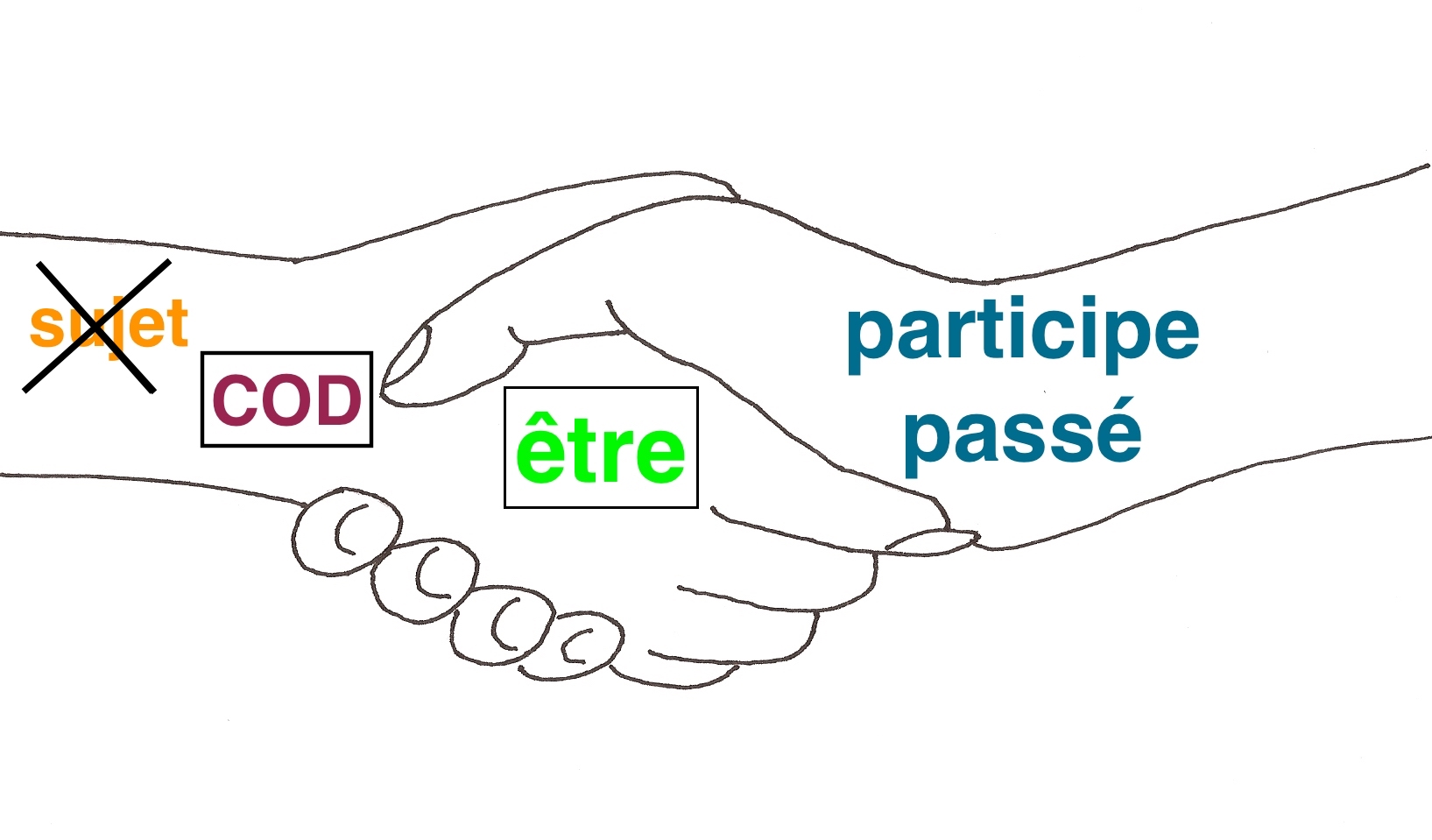          Examples: Les mains? Annie se les était lavées         Les doigts qu'Aline s'était coupés lui faisaient mal. 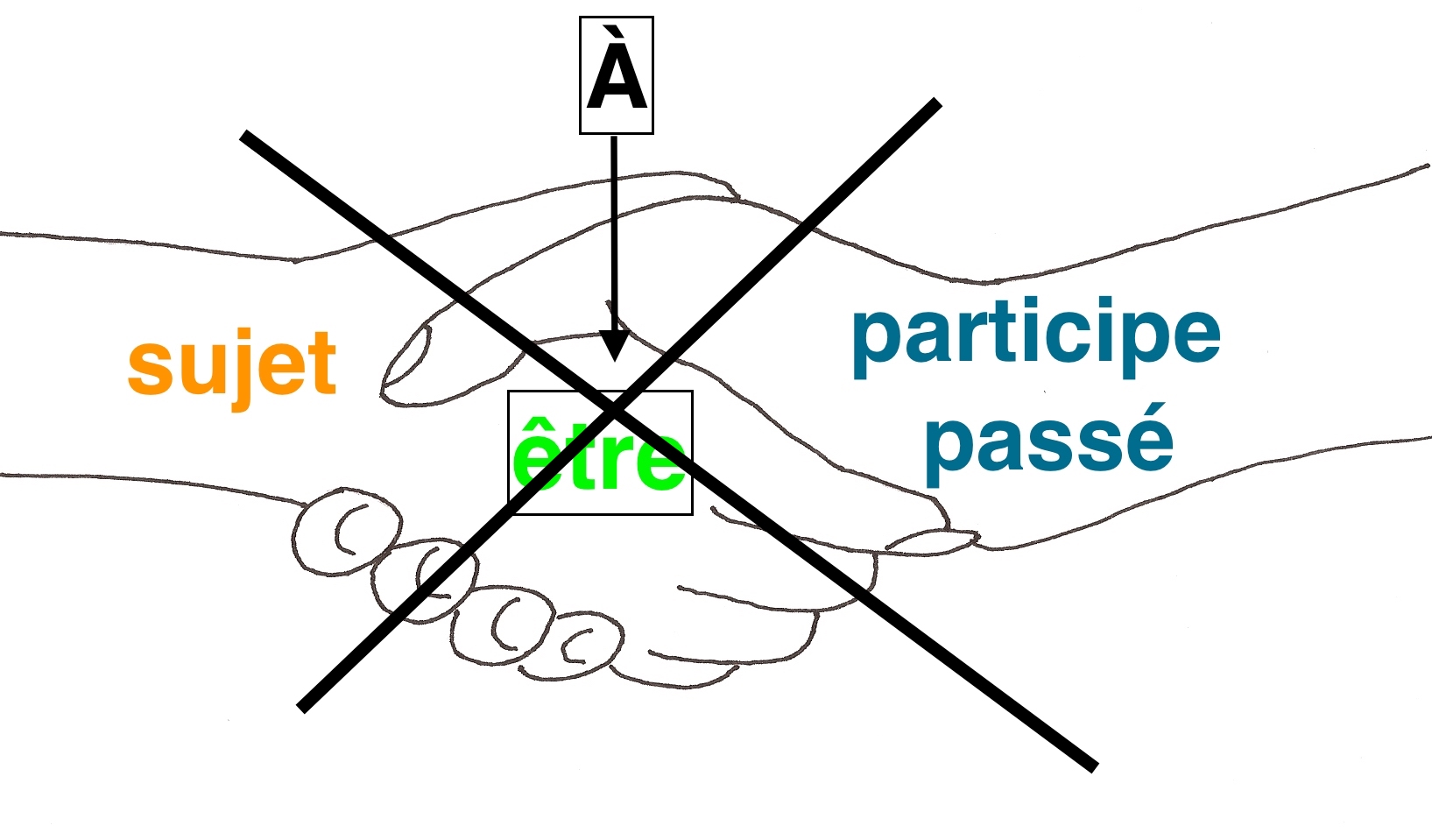 Examples:    Julien et Annie s'étaient parlé dans la rue             (Julien avait parlé À Lily)    Annie s’était demandé si Julien allait l'emmener dîner             (Annie avait demandé quelque chose À Paul) 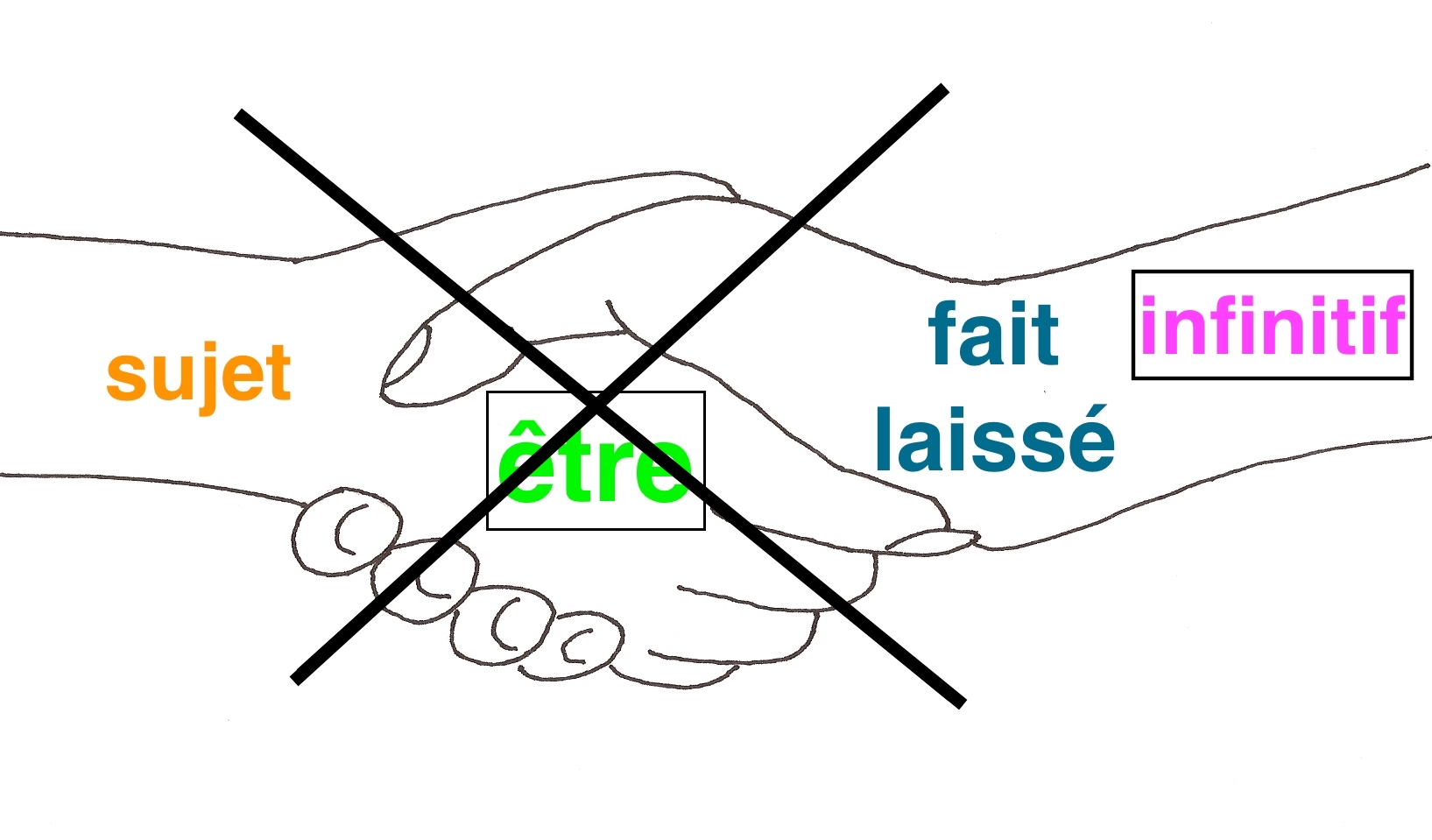 	Examples: 	    Elle s'était fait couper les cheveux	    Elles s'étaient laissé tomber sur le lit         NO agreement with subject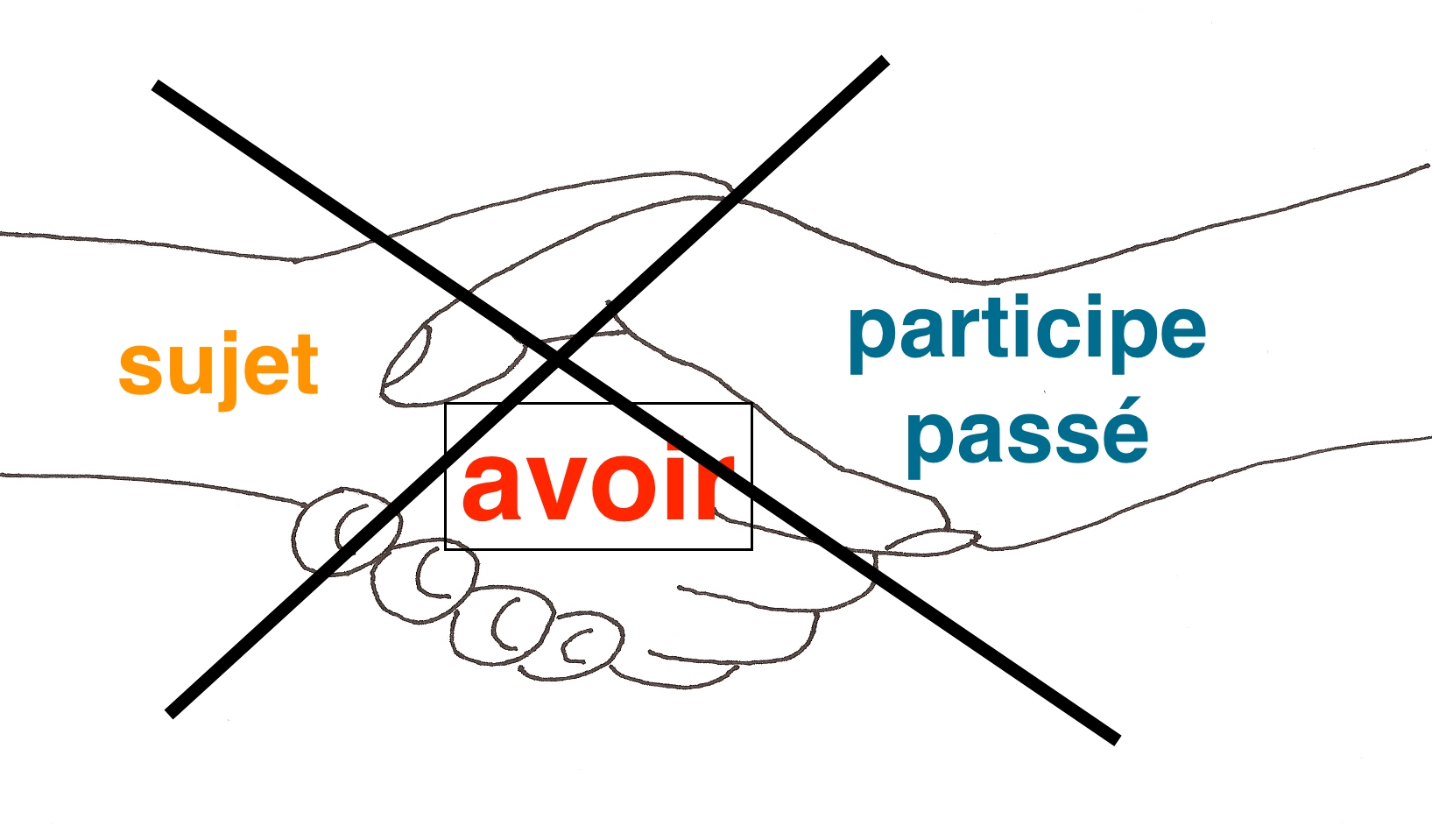 ATTENTION: PLACEMENT of COD Pronoun : BEFORE auxiliary verb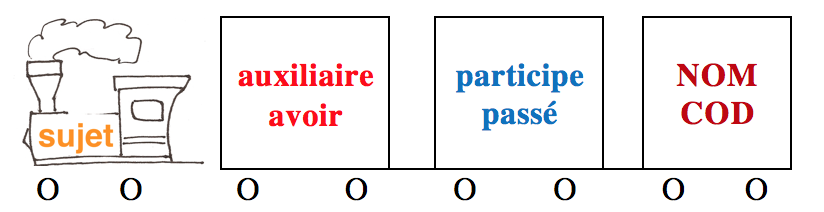        —>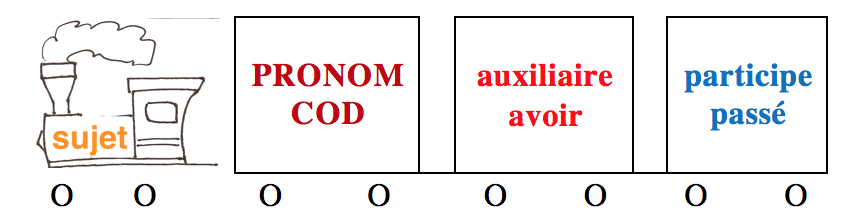 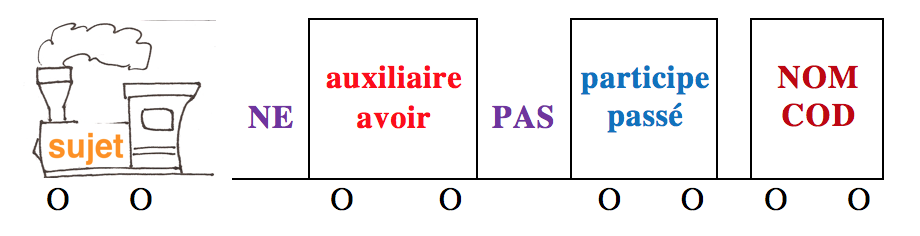 —>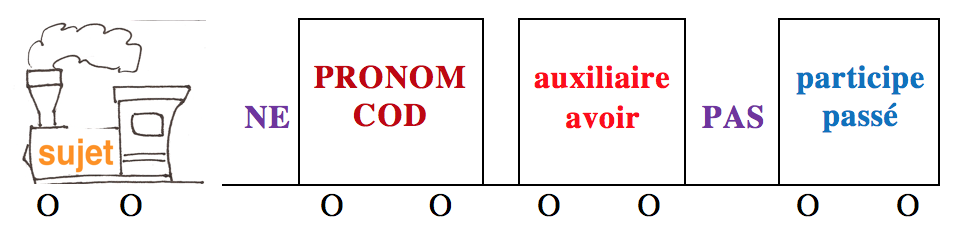 